Name of Journal: World Journal of GastroenterologyManuscript NO: 34342Manuscript Type: ORIGINAL ARTICLEProspective Study Incidents and adverse events of endoscopic ultrasound-guided fine-needle aspiration for pancreatic cystic lesionsDu C et al. Incidents of EUS-guided fine-needle aspirationChen Du, Ning-Li Chai, En-Qiang Linghu, Hui-Kai Li, Yu-Fa Sun, Wei Xu, Xiang-Dong Wang, Ping Tang, Jing YangChen Du, Ning-Li Chai, En-Qiang Linghu, Hui-Kai Li, Xiang-Dong Wang, Ping Tang, Jing Yang, Department of Gastroenterology and Hepatology, Chinese PLA General Hospital, Beijing 100853, ChinaYu-Fa Sun, Wei Xu, Department of Health Care, Central Guard Bureau, Beijing 100034, ChinaAuthor contributions: Linghu EQ, Chai NL and Li HK designed the research; Linghu EQ, Chai NL, Du C, Li HK, Wang XD, Tang P, Yang J, Sun YF and Xu W performed the research; Du C analyzed the data; and Du C wrote the paper.Institutional review board statement: The clinical trial of this paper was reviewed and approved by the Committee of Medical Ethics of Chinese PLA General Hospital.Clinical trial registration statement: The study is registered at http://www.chictr.org.cn/showproj.aspx?proj=10604. The registration identification number is ChiCTR-OOC-15006118.Informed consent statement: All study participants, or their legal guardian, provided informed written consent prior to study enrollment.Conflict-of-interest statement: There are no conflicts of interest in relation to this manuscript.Data sharing statement: There are no additional data available in relation to this manuscript.Open-Access: This article is an open-access article which was selected by an in-house editor and fully peer-reviewed by external reviewers. It is distributed in accordance with the Creative Commons Attribution Non Commercial (CC BY-NC 4.0) license, which permits others to distribute, remix, adapt, build upon this work non-commercially, and license their derivative works on different terms, provided the original work is properly cited and the use is non-commercial. See: http://creativecommons.org/licenses/by-nc/4.0/Manuscript source: Unsolicited ManuscriptCorrespondence to: En-Qiang Linghu, MD, Department of Gastroenterology, Chinese PLA General Hospital, No. 28, Fuxing Road, Haidian District, Beijing 100853, China. linghuenqiang@vip.sina.comTelephone: +86-10-68182255-499292Fax: +86-10-55499292 Received: April 15, 2017Peer-review started: April 15, 2017First decision: June 1, 2017Revised: June 12, 2017Accepted: June 18, 2017Article in press:Published online:AbstractAIMTo evaluate the diagnostic value and safety mainly about incidents of endoscopic ultrasound-guided fine-needle aspiration (EUS-FNA) for pancreatic cystic lesions (PCLs).METHODS A total of 150 consecutive patients suspected of PCLs were prospectively enrolled from April 2015 to November 2016. We finally enrolled 140 patients undergoing EUS-FNA. We compared the diagnostic accuracy of EUS-FNA and pathological diagnosis, which is regarded as the gold standard, for PCLs. Patients undergoing EUS-FNA at least 1 wk preoperatively were monitored for incidents and adverse events (AEs) to evaluate its safety.RESULTSThere were 88 (62.9%) women and 52 (37.1%) men among 140 patients with a mean age of 50.1 (± 15.4) years. There were 67 cysts located in the head/uncinate of the pancreas and 67 in the body/tail, and six patients had at least one cyst in the pancreas. There were 75 patients undergoing surgery and 55 undergoing EUS-FNA with interval at least 1 wk before other operations with 3 patients undergoing the procedure twice. The accuracy of EUS-FNA in differentiating benign and malignant lesions was 97.3% (73/75), while the accuracy of characterizing PCL subtype was 84.0% (63/75). The incident rate was 37.9% (22/58), whereas only one AE was observed in 58 cases.CONCLUSIONEUS-FNA is effective and safe for diagnosis of PCLs, however procedure-related incidents are common. Caution should be taken in patients undergoing EUS-FNA.Key words: Incident; Endoscopic ultrasound; Fine-needle aspiration; Pancreatic cystic lesion© The Author(s) 2017. Published by Baishideng Publishing Group Inc. All rights reserved.Core tip: Incidents are self-limiting and do not change therapy. Adverse events (AEs) of endoscopic ultrasound-guided fine-needle aspiration (EUS-FNA) have attracted attention whereas incidents are almost ignored. Although incidents do not interfere with procedures and treatment, documenting them might improve procedural quality and predict AEs. Our study was designed to evaluate the diagnostic value and safety mainly about incidents of EUS-FNA. We found the accuracy of EUS-FNA in differentiating benign and malignant lesions and characterizing pancreatic cystic lesions subtype were high. The AE rate was low, however procedure-related incidents are common which should be paid attention to.Du C, Chai NL, Linghu EQ, Li HK, Sun YF, Xu W, Wang XD, Tang P, Yang J. Incidents and adverse events of endoscopic ultrasound-guided fine-needle aspiration for pancreatic cystic lesions. World J Gastroenterol 2017; In pressINTRODUCTION Pancreatic cystic lesions (PCLs) are becoming increasingly prevalent with the wide use of abdominal cross-sectional imaging. The incidence of asymptomatic cysts ranges from 0.7% to 24.3%[1-5].  With a broad differential diagnosis, PCLs are mainly divided into benign non-neoplastic cysts and neoplastic cysts, some of which have malignant potential or are of low malignancy. The frequency of malignancy among mucinous cystic neoplasms (MCNs) and intraductal papilla mucinous neoplasms (IPMNs) which are subtypes of neoplastic cysts, ranges from 3.9% to 81%[6], while the 2-year survival rate of malignant PCLs is as low as 10%[7]. Correct diagnosis and accurate classification of PCLs are important for making treatment decision. Endoscopic ultrasound (EUS) has high spatial resolution, and EUS-guided fine-needle aspiration (EUS-FNA) contributes to diagnosis by providing cystic fluid examination, cytology and biopsy.[8] EUS-FNA is the predominant method for diagnosis of PCLs[9,10]. However, compared with computed tomography (CT) and magnetic resonance imaging (MRI), EUS-FNA is an invasive operation. It is the top priority to ensure the safety of EUS-FNA.Incidents are unplanned events that have no influence on completion of an operation and postoperative treatment, and adverse events (AEs) are defined as events that prevent completion of or change the planned procedure[11]. Incidents are self-limiting and do not change therapy. AEs have attracted attention whereas incidents are almost ignored. Although incidents do not interfere with procedures and treatment, documenting them might improve procedural quality and predict AEs. There have been many studies about the safety and diagnostic accuracy of EUS-FNA for PCLs, but there have been few studies about the incidents related to this procedure. Our study was designed to evaluate the diagnostic value and safety mainly about incidents of EUS-FNA.MATERIALS AND METHODS PatientsWe prospectively enrolled 150 consecutive patients suspected of PCLs from April 2015 to November 2016. Excluding 10 patients who did not undergo EUS-FNA, we finally enrolled 140 patients. The indications for EUS-FNA were: (1) indeterminate PCNs in radiological imaging studies; (2) easier and safer access to the cyst; (3) age ≥ 18 years; and (4) signed informed consent. The following exclusion criteria were used: (1) reluctance to receive EUS-FNA or inability to sign informed consent independently; (2) high risk for operation or pregnancy; (3) evidence of active acute pancreatitis, pancreatic necrosis or pseudocyst; and (4) coagulopathy (international normalized ratio > 1.5, platelets < 50000). When evaluating the diagnostic value, only the patients who underwent surgery were enrolled. When evaluating the safety of EUS-FNA, patients who did not undergo any other operation > 1 wk after EUS-FNA were studied.Study designPatients suspected of PCLs by imaging examination were requested to undergo EUS examination and EUS-FNA. The EUS and EUS-FNA procedures were performed by experts with > 10 years experience. Some patients underwent other operations, like surgery, EUS-guided ablation and endoscopic retrograde cholangiopancreatography after EUS-FNA. The presumed endoscopic diagnosis was made after taking EUS and cystic fluid examination into consideration. The diagnostic accuracy of EUS-FNA was compared with pathological diagnosis, which is regarded as the gold standard for diagnosis of PCL. Patients undergoing EUS-FNA ≥ 1 wk before other operations were monitored for incidents and AEs to evaluate safety, therefore, patients who underwent other operations < 1 wk after EUS-FNA were excluded when evaluating the incident and AE rates. Any symptoms and signs of abdominal pain, fever, bleeding, nausea, infection, acute pancreatitis, perforation and hyperamylasemia were recorded. Patients were monitored on the ward for ≥ 3 d and discharged when they did not feel any discomfort. If they were hospitalized for < 7 d, we followed them up by telephone to document incidents and AEs that might have arisen.Endoscopic proceduresAll patients suspected of PCLs underwent EUS evaluation with a liner-array echoendoscope (Prosound F75; Aloka, Tokyo, Japan, and GF-UCT260; Olympus, Tokyo, Japan) under intravenous anesthesia. The lesions were characterized by size, location, wall thickness, number of septa, morphology of the pancreatic duct, and presence of papilla or associated mass. Transgastric or transduodenal puncture of the cyst was done using a 22-gauge or 19-gauge needle (Echotip; Cook, Limerick, Ireland) and cystic fluid was aspirated. If the cystic fluid was too viscous for aspiration, 0.9% normal saline solution was used to decrease the viscosity of the cyst. The cyst fluid was sent for cytology and biochemical analysis. Biopsy of the cystic wall through a fine needle was done if necessary. The procedures are shown in Figure 1.  Postoperative treatmentAfter EUS-FNA, patients were intravenously administered one dose of an intravenous antibiotic for 3 d and octreotide for 1 d. An intravenous proton pump inhibitor (PPI) for 1 d and an additional 3 d of an oral PPI were required. Six hours and the morning after the procedure, the patients were assessed for serum amylase and lipase levels. If these results were abnormal, rechecking was required once daily before they returned to normal. Oral intake of food was allowed 1 d after EUS-FNA if there was no severe AE.DefinitionsIncidents were different from AEs. Incidents were defined as symptoms or signs that did not interfere with the planned treatment. AEs were defined as events that prevented completion of or changed the planned procedure. Moderate to severe abdominal pain that need additional treatment was regarded as AE while mild abdominal pain was regarded as incident. The size of PCLs was determined by their largest diameter. If EUS-FNA was performed on several cysts in one patient, the diameter was calculated as the sum of the largest diameters of these cysts. All of the patients were given a presumed diagnosis on the basis of EUS, cystic fluid analysis and cystic wall biopsy before surgery. Statistical analysisAll calculations were performed using SPSS version 17.0. Quantitative data, including cystic size and patients’ age, were expressed by the mean or median and tested by t test or nonparametric test. Enumeration data, like diagnostic accuracy rate and incident rate, were tested using 2 or Fisher’s exact test. A P value < 0.05 was considered significant. RESULTSBasic characteristics are summarized in Table 1. There were 88 (62.9%) women and 52 (37.1%) men among 140 patients with a mean age of 50.1 (± 15.4) years. There were 67 cysts located in the head/uncinate of the pancreas and 67 in the body/tail, and six patients had at least one cyst in the pancreas. Cystic fluid analysis was available in 89 patients and one patient had aspiration of two cysts. The levels of carcinoembryonic antigen, amylase, lipase and carbohydrate antigen 19-9 were 4.89 ng/mL (range: 0.20–19 636.5 ng/mL), 316.75 U/L (range: 1.2–275 020 U/L), 1713.60 U/L (range: 4.4–1 594 160 U/L) and 640.75 ng/mL (range: 1.07–＞20000 ng/mL), respectively. There were 75 patients undergoing surgery and 55 undergoing EUS-FNA with interval at least 1 wk before other operations with 3 patients undergoing the procedure twice. Seventy pancreatic neoplastic cysts and five non-neoplastic cysts were found in pathological diagnosis. There were 25 MCNs, 27 serous cystic neoplasms, seven solid pancreatic neoplasms, eight IPMNs, one neuroendocrine neoplasm and two cystadenocarcinomas among the neoplastic cysts, and two pseudocysts, two true cysts and one case of cystic tuberculosis among the non-neoplastic cysts. There were 75 patients undergoing surgery after EUS-FNA and 58 were available for safety evaluation. The study flowchart is shown in Figure 2.Accuracy of EUS-FNAA total of 75 patients underwent surgery after EUS and pathological diagnosis was regarded as the gold standard. There were two malignant cysts by pathology and one was misdiagnosed by EUS-FNA. The sensitivity, specificity, positive predictive value, negative predictive value, and accuracy of EUS-FNA in differentiating benign and malignant lesions were 98.6% (72/73), 50.0% (1/2), 98.6% (72/73), 50% (1/2), and 97.3% (73/75), respectively. When evaluating the capacity of characterizing subtype of PCLs, the accuracy of EUS-FNA was 84.0% (63/75).Safety of EUS-FNAFifty-eight patients were available for safety evaluation and monitored for ≥ 7 d. Only one patient with moderate abdominal pain received additional treatment with anisodamine and pain was relieved. No other AE occurred, which resulted in an AE rate of 1.7%.Incidents were reported in 22 patients, with a rate of 37.9% (22/58). Seven patients developed abdominal pain; nine hyperamylasemia; four both abdominal pain and hyperamylasemia; one abdominal pain, low-grade fever and hyperamylasemia simultaneously; and one low-grade fever and hyperamylasemia simultaneously (Table 2).Comparison between incidents/AEs and non-complaints of EUS-FNAThe characteristics of the incidents/AEs and non-complaints groups are described in Table 3. We performed univariate analysis of the baseline patient and cystic characteristics to predict safety related to EUS-FNA. Among the variables, no significance was shown for age, sex, location and size of the lesions.DISCUSSIONPCLs are composed of true cysts, pseudocysts and cystic neoplasms. About 60% of PCLs are cystic tumors, followed by inflammation and trauma-related pseudocysts accounting for 30%[12]. PCLs have a wide range of lesions ranging from benign to malignant[13]. Although imaging modalities have made great advances, the accurate diagnosis of PCLs and differentiation of PCL subtypes remain challenging[13]. EUS and EUS-FNA contribute much to the diagnosis of PCLs because of their high resolution and the aid of cystic fluid and cytological analysis[14-18]. EUS-FNA can offer incremental diagnostic sensitivity with its ability to obtain cystic fluid and cytology from worrisome areas[19]. The American Gastroenterological Association Institute suggests that EUS-FNA should be used to examine PCLs with at least two high-risk features[20]. EUS-FNA might affect the management of 72% of incidental pancreatic cysts[21]. When referring to EUS-FNA, its diagnostic value and safety are the most important features when evaluating its feasibility.   Many studies have shown that the accuracy of EUS-FNA in diagnosis of PCLs ranged from 66.7 to 97%[22-25]. Under EUS-FNA, cystic fluid and cystic tissue can be collected for biochemical, cytological, genetic and pathological examination, which may help to diagnose and classify PCLs[26-28]. The diagnostic yield from combined EUS-FNA imaging is better than from EUS alone[29]. EUS-FNA contributes much to differentiation between benign and malignant PCLs[30] and between mucinous and non-mucinous cystic lesions[31,32]. Cytologic diagnosis with EUS-FNA is helpful to arrive at a more definitive diagnosis[5]. EUS with or without FNA is superior to CT and MRI in accurately classifying a cyst as neoplastic[33].   In our current study, EUS-FNA had a high sensitivity for differentiation of malignant cystic carcinoma from benign or malignant potential PCLs, but its specificity was only 50%. There were two cystic carcinomas diagnosed by EUS-FNA in our study and one was misdiagnosed. When EUS-FNA reveals malignance, we should accept its diagnosis with caution. Additional information, like age, clinical symptoms, history of present illness, blood test results and other imaging examinations, should be taken into account. However, pancreatic cancer has high malignancy with short survival time, we would rather misdiagnose than miss it. It is important to differentiate between mucinous and non-mucinous PCLs because their treatments are different. In our research, EUS-FNA did well in classifying PCLs into different subtypes with an accuracy of 84.0%. An earlier study suggested that diagnostic accuracy in distinguishing mucinous and non-mucinous PCLs increased up to 90% when taking cystic fluid tumor marker level, amylase level, mucin staining and cytology into consideration to make a presumed diagnosis[31]. Our result seemed lower, which may be because previous studies just made a distinction between mucinous and non-mucinous PCLs. The cystic wall puncture might increase the sensitivity of EUS-FNA[5]. A systematic review showed k-ras mutational analysis used as an individual screening test has a poor diagnostic accuracy and the combined test of cytology and k-ras benefited the diagnostic value[34].When evaluating the safety of EUS-FNA, AEs have attracted a lot of attention, with AE rates ranging from 1.14 to 14%[35-39]. A large prospectively multicenter study reported a complication rate of 6%[40]. In our study, the AE rate was 1.7%. A study enrolled 414 patients showed the AEs all occurred during the first day[41]. In accordance with a previous study, ppancreatitis, infection, perforation, tumor seeding, and clinically significant bleeding are the most common AEs of EUS-FNA[42]. The incidence of acute pancreatitis varies from 0 to 2.6% and bacteremia can be observed in ≤ 6% of EUS procedures and EUS-guided FNA[18,38,40,43,44]. The incidence of abdominal pain is 0–3.6% while fever is reported in 0–4.1% of cases[41,43,45-47]. No protective effect was observed from periprocedural prophylactic antibiotic administration[48]. Debate remains about whether the complications of EUS-FNA for PCLs are more frequent than for pancreatic solid lesions[39,49]. The incident rate in our study was higher than in a previous study reporting three incidents among 73 patients with PCLs and 73 with solid lesions[39]. However, the AE rate in our study was lower compared with 5.5% (4/73) in PCLs of the previous study. There are several reasons for this difference. Although the definitions of incidents and AEs are both based on an American Society for Gastrointestinal Endoscopy (ASGE) workshop, the postoperative treatment may differ. The definitions are related to planned therapy so differences in therapy will affect the discrimination between AEs and incidents. There are no clear guidelines for post-EUS-FNA treatment. Serum amylase and lipase levels were detected only when patients complained of abdominal pain in the previous study. Hyperamylasemia alone was common in our study and not necessarily accompanied by abdominal pain. Therefore, the number of incidents might have been underestimated in the previous study. Although incidents have no effect on completion of the planned procedure, paying attention to them may help optimize our treatment. For example, hyperamylasemia was reported 6 h after EUS-FNA and amylase level returned to normal the morning after the procedure. Therefore, one dose of octreotide might be enough for most patients. Noticing incidents can help operators take more care before, during and after an operation. Incidents may predict AEs, and giving attention to incidents might decrease AEs.To predict the incidents/AEs, we carried out univariate analysis to identify factors that might affect incidents/AEs. Incidents/AEs were similar in patients of different age and sex and with lesions of different location and size. A previous study also demonstrated that location cannot predict AEs[38]. Eloubeidi et al[50] reported that the type and size of the pancreatic lesion affected AEs. We speculated that factors predicting incidents and AEs were similar. However, factors that may predict incidents deserve further investigation.Our study prospectively revealed incidents related to EUS-FNA that may help to reduce AEs. However, there were several limitations. First, although there were 140 patients enrolled, we evaluated the accuracy of EUS-FNA in 75 patients (group 1) and safety of EUS-FNA in 55 patients (group 2). They were different groups and 17 patients among enrolled patients were neither in group 1 nor in group 2. Second, although the ASGE workshop defines incidents and AEs, there is no clear guideline for post-EUS-FNA treatment. The discrimination of incidents and AEs may vary with planned treatment. The incidents in our study may be different when changes are made to postoperative treatment. The final limitation was our small number of participants. Nearly half of the EUS-FNA procedures were done followed by surgery immediately, which made the sample for safety evaluation small.In conclusion, EUS-FNA is effective and safe for diagnosis of PCLs, and has a high diagnostic accuracy and low AE rate. However, incidents related to EUS-FNA are common. Caution should be taken in patients undergoing EUS-FNA to prevent incidents from evolving into AEs. Incidents are similar in patients of different ages and sex and with lesions of different location and size.COMMENTSBackgroundEndoscopic ultrasound-guided fine-needle aspiration (EUS-FNA) is the predominant method for diagnosis of pancreatic cystic lesions (PCLs). Compared with computed tomography and magnetic resonance imaging, EUS-FNA is an invasive operation. It is the top priority to ensure the safety of EUS-FNA. Research frontiersThere have been many studies about the safety and diagnostic accuracy of EUS-FNA for PCLs, but there have been few studies about the incidents related to this procedure. Our study was designed to evaluate the diagnostic value and safety mainly about incidents of EUS-FNA.Innovations and breakthroughsThe current study noted the incidents related to EUS-FNA which were often ignored. EUS-FNA is safe with low incidence of adverse events (AEs). However, incidents related to EUS-FNA are common. This study also analyzed the factors predict safety related to EUS-FNA.ApplicationsNoticing incidents can help operators take more care before, during and after an operation. Incidents may predict AEs, and giving attention to incidents might decrease AEs.TerminologyIncidents were different from AEs. Incidents were defined as symptoms or signs that did not interfere with the planned treatment. AEs were defined as events that prevented completion of or changed the planned procedure.Peer-reviewThis manuscript is an interesting about the incidents and adverse events of endoscopic ultrasound-guided fine-needle aspiration for pancreatic cystic lesions. In this study, the authors evaluated the diagnostic value and safety mainly about incidents of endoscopic ultrasound-guided fine-needle aspiration for pancreatic cystic lesions.REFERENCES1 Laffan TA, Horton KM, Klein AP, Berlanstein B, Siegelman SS, Kawamoto S, Johnson PT, Fishman EK, Hruban RH. Prevalence of unsuspected pancreatic cysts on MDCT. AJR Am J Roentgenol 2008; 191: 802-807 [PMID: 18716113 DOI: 10.2214/AJR.07.3340]2 Spinelli KS, Fromwiller TE, Daniel RA, Kiely JM, Nakeeb A, Komorowski RA, Wilson SD, Pitt HA. Cystic pancreatic neoplasms: observe or operate. Ann Surg 2004; 239: 651-657; discussion 657-659 [PMID: 15082969 DOI: 10.1097/01.sla.0000124299.57430.ce]3 Canto MI, Hruban RH, Fishman EK, Kamel IR, Schulick R, Zhang Z, Topazian M, Takahashi N, Fletcher J, Petersen G, Klein AP, Axilbund J, Griffin C, Syngal S, Saltzman JR, Mortele KJ, Lee J, Tamm E, Vikram R, Bhosale P, Margolis D, Farrell J, Goggins M; American Cancer of the Pancreas Screening (CAPS) Consortium. Frequent detection of pancreatic lesions in asymptomatic high-risk individuals. Gastroenterology 2012; 142: 796-804; quiz e14-15 [PMID: 22245846 DOI: 10.1053/j.gastro.2012.01.005]4 Yoon WJ, Brugge WR. The safety of endoscopic ultrasound-guided fine-needle aspiration of pancreatic cystic lesions. Endosc Ultrasound 2015; 4: 289-292 [PMID: 26643695 DOI: 10.4103/2303-9027.170408]5 Martin AK, Zhou Z. Endoscopic ultrasound-guided fine-needle aspiration for the diagnosis of pancreatic cysts by combined cytopathology and cystic content analysis. World J Gastrointest Endosc 2015; 7: 1157-1169 [PMID: 26504505 DOI: 10.4253/wjge.v7.i15.1157]6 Munigala S, Gelrud A, Agarwal B. Risk of pancreatic cancer in patients with pancreatic cyst. Gastrointest Endosc 2016; 84: 81-86 [PMID: 26524643 DOI: 10.1016/j.gie.2015.10.030]7 Le Borgne J, de Calan L, Partensky C. Cystadenomas and cystadenocarcinomas of the pancreas: a multiinstitutional retrospective study of 398 cases. French Surgical Association. Ann Surg 1999; 230: 152-161 [PMID: 10450728]8 Ge N, Sun S. Endoscopic ultrasound: An all in one technique vibrates virtually around the whole internal medical field. J Transl Intern Med 2014; 2: 104-106 [DOI: 10.4103/2224-4018.141829]9 Bhutani MS. Role of endoscopic ultrasound for pancreatic cystic lesions: Past, present, and future! Endosc Ultrasound 2015; 4: 273-275 [PMID: 26643692 DOI: 10.4103/2303-9027.170400]10 Alkaade S, Chahla E, Levy M. Role of endoscopic ultrasound-guided fine-needle aspiration cytology, viscosity, and carcinoembryonic antigen in pancreatic cyst fluid. Endosc Ultrasound 2015; 4: 299-303 [PMID: 26643697 DOI: 10.4103/2303-9027.170417]11 Cotton PB, Eisen GM, Aabakken L, Baron TH, Hutter MM, Jacobson BC, Mergener K, Nemcek A Jr, Petersen BT, Petrini JL, Pike IM, Rabeneck L, Romagnuolo J, Vargo JJ. A lexicon for endoscopic adverse events: report of an ASGE workshop. Gastrointest Endosc 2010; 71: 446-454 [PMID: 20189503 DOI: 10.1016/j.gie.2009.10.027]12 Yoon WJ, Brugge WR. Endoscopic ultrasound and pancreatic cystic lesions-diagnostic and therapeutic applications. Endosc Ultrasound 2012; 1: 75-79 [PMID: 24949341 DOI: 10.7178/eus.02.004]13 Kosmahl M, Pauser U, Peters K, Sipos B, Lüttges J, Kremer B, Klöppel G. Cystic neoplasms of the pancreas and tumor-like lesions with cystic features: a review of 418 cases and a classification proposal. Virchows Arch 2004; 445: 168-178 [PMID: 15185076 DOI: 10.1007/s00428-004-1043-z]14 Lu X, Zhang S, Ma C, Peng C, Lv Y, Zou X. The diagnostic value of EUS in pancreatic cystic neoplasms compared with CT and MRI. Endosc Ultrasound 2015; 4: 324-329 [PMID: 26643701 DOI: 10.4103/2303-9027.170425]15 Wright GP, Morrow JB, Shaheen M, Goslin BJ, Baatenburg L, Chung MH. Accuracy of endoscopic ultrasound in the evaluation of cystic pancreatic neoplasms: a community hospital experience. Pancreas 2014; 43: 465-469 [PMID: 24622081 DOI: 10.1097/MPA.0000000000000057]16 Gilani SM, Tashjian R, Barawi M, Al-Khafaji B. Cytologic features of solid pseudopapillary neoplasms of the pancreas: a single institutional experience based on evaluation of diagnostic utility of endoscopic ultrasound-guided fine needle aspiration (EUS-FNA). Pathologica 2014; 106: 45-50 [PMID: 25291866]17 Lim LG, Lakhtakia S, Ang TL, Vu CK, Dy F, Chong VH, Khor CJ, Lim WC, Doshi BK, Varadarajulu S, Yasuda K, Wong JY, Chan YH, Nga ME, Ho KY; Asian EUS Consortium. Factors determining diagnostic yield of endoscopic ultrasound guided fine-needle aspiration for pancreatic cystic lesions: a multicentre Asian study. Dig Dis Sci 2013; 58: 1751-1757 [PMID: 23314918 DOI: 10.1007/s10620-012-2528-2]18 Buscail L, Faure P, Bournet B, Selves J, Escourrou J. Interventional endoscopic ultrasound in pancreatic diseases. Pancreatology 2006; 6: 7-16 [PMID: 16327280 DOI: 10.1159/000090022]19 Sahani DV, Kadavigere R, Saokar A, Fernandez-del Castillo C, Brugge WR, Hahn PF. Cystic pancreatic lesions: a simple imaging-based classification system for guiding management. Radiographics 2005; 25: 1471-1484 [PMID: 16284129 DOI: 10.1148/rg.256045161]20 Vege SS, Ziring B, Jain R, Moayyedi P; Clinical Guidelines Committee; American Gastroenterology Association. American gastroenterological association institute guideline on the diagnosis and management of asymptomatic neoplastic pancreatic cysts. Gastroenterology 2015; 148: 819-22; quize12-3 [PMID: 25805375 DOI: 10.1053/j.gastro.2015.01.015]21 Ardengh JC, Lopes CV, de Lima-Filho ER, Kemp R, Dos Santos JS. Impact of endoscopic ultrasound-guided fine-needle aspiration on incidental pancreatic cysts. A prospective study. Scand J Gastroenterol 2014; 49: 114-120 [PMID: 24188361 DOI: 10.3109/00365521.2013.854830]22 de Jong K, Poley JW, van Hooft JE, Visser M, Bruno MJ, Fockens P. Endoscopic ultrasound-guided fine-needle aspiration of pancreatic cystic lesions provides inadequate material for cytology and laboratory analysis: initial results from a prospective study. Endoscopy 2011; 43: 585-590 [PMID: 21611945 DOI: 10.1055/s-0030-1256440]23 Oguz D, Öztaş E, Kalkan IH, Tayfur O, Cicek B, Aydog G, Kurt M, Beyazit Y, Etik D, Nadir I, Sahin B. Accuracy of endoscopic ultrasound-guided fine needle aspiration cytology on the differentiation of malignant and benign pancreatic cystic lesions: a single-center experience. J Dig Dis 2013; 14: 132-139 [PMID: 23167591 DOI: 10.1111/1751-2980.12014]24 Frossard JL, Amouyal P, Amouyal G, Palazzo L, Amaris J, Soldan M, Giostra E, Spahr L, Hadengue A, Fabre M. Performance of endosonography-guided fine needle aspiration and biopsy in the diagnosis of pancreatic cystic lesions. Am J Gastroenterol 2003; 98: 1516-1524 [PMID: 12873573 DOI: 10.1111/j.1572-0241.2003.07530.x]25 Okasha HH, Ashry M, Imam HM, Ezzat R, Naguib M, Farag AH, Gemeie EH, Khattab HM. Role of endoscopic ultrasound-guided fine needle aspiration and ultrasound-guided fine-needle aspiration in diagnosis of cystic pancreatic lesions. Endosc Ultrasound 2015; 4: 132-136 [PMID: 26020048 DOI: 10.4103/2303-9027.156742]26 Frampton AE, Krell J, Prado MM, Gall TM, Abbassi-Ghadi N, Del Vecchio Blanco G, Funel N, Giovannetti E, Castellano L, Basyouny M, Habib NA, Kaltsidis H, Vlavianos P, Stebbing J, Jiao LR. Prospective validation of microRNA signatures for detecting pancreatic malignant transformation in endoscopic-ultrasound guided fine-needle aspiration biopsies. Oncotarget 2016; 7: 28556-28569 [PMID: 27086919 DOI: 10.18632/oncotarget.8699]27 Lubezky N, Loewenstein S, Ben-Haim M, Brazowski E, Marmor S, Pasmanik-Chor M, Oron-Karni V, Rechavi G, Klausner JM, Lahat G. MicroRNA expression signatures in intraductal papillary mucinous neoplasm of the pancreas. Surgery 2013; 153: 663-672 [PMID: 23305591 DOI: 10.1016/j.surg.2012.11.016]28 Caponi S, Funel N, Frampton AE, Mosca F, Santarpia L, Van der Velde AG, Jiao LR, De Lio N, Falcone A, Kazemier G, Meijer GA, Verheul HM, Vasile E, Peters GJ, Boggi U, Giovannetti E. The good, the bad and the ugly: a tale of miR-101, miR-21 and miR-155 in pancreatic intraductal papillary mucinous neoplasms. Ann Oncol 2013; 24: 734-741 [PMID: 23139258 DOI: 10.1093/annonc/mds513]29 Mitra V, Nayar MK, Leeds JS, Wadehra V, Haugk B, Scott J, Charnley RM, Oppong KW. Diagnostic performance of endoscopic ultrasound (EUS)/endoscopic ultrasound--fine needle aspiration (EUS-FNA) cytology in solid and cystic pancreatic neuroendocrine tumours. J Gastrointestin Liver Dis 2015; 24: 69-75 [PMID: 25822436 DOI: 10.15403/jgld.2014.1121.vmi]30 O'Toole D, Palazzo L, Hammel P, Ben Yaghlene L, Couvelard A, Felce-Dachez M, Fabre M, Dancour A, Aubert A, Sauvanet A, Maire F, Lévy P, Ruszniewski P. Macrocystic pancreatic cystadenoma: The role of EUS and cyst fluid analysis in distinguishing mucinous and serous lesions. Gastrointest Endosc 2004; 59: 823-829 [PMID: 15173795]31 Brugge WR, Lewandrowski K, Lee-Lewandrowski E, Centeno BA, Szydlo T, Regan S, del Castillo CF, Warshaw AL. Diagnosis of pancreatic cystic neoplasms: a report of the cooperative pancreatic cyst study. Gastroenterology 2004; 126: 1330-1336 [PMID: 15131794]32 Bektas M, Krishna SG, Ross WA, Weston B, Katz MH, Fleming JB, Lee JH, Bhutani MS. Prevalence of extra-pancreatic cysts in patients with cystic pancreatic lesions detected by endoscopic ultrasound. Endosc Ultrasound 2015; 4: 219-224 [PMID: 26374580 DOI: 10.4103/2303-9027.163001]33 Khashab MA, Kim K, Lennon AM, Shin EJ, Tignor AS, Amateau SK, Singh VK, Wolfgang CL, Hruban RH, Canto MI. Should we do EUS/FNA on patients with pancreatic cysts? The incremental diagnostic yield of EUS over CT/MRI for prediction of cystic neoplasms. Pancreas 2013; 42: 717-721 [PMID: 23558241 DOI: 10.1097/MPA.0b013e3182883a91]34 Gillis A, Cipollone I, Cousins G, Conlon K. Does EUS-FNA molecular analysis carry additional value when compared to cytology in the diagnosis of pancreatic cystic neoplasm? A systematic review. HPB (Oxford) 2015; 17: 377-386 [PMID: 25428782 DOI: 10.1111/hpb.12364]35 Wiersema MJ, Vilmann P, Giovannini M, Chang KJ, Wiersema LM. Endosonography-guided fine-needle aspiration biopsy: diagnostic accuracy and complication assessment. Gastroenterology 1997; 112: 1087-1095 [PMID: 9097990]36 Barresi L, Tarantino I, Traina M, Granata A, Curcio G, Azzopardi N, Baccarini P, Liotta R, Fornelli A, Maimone A, Jovine E, Cennamo V, Fabbri C. Endoscopic ultrasound-guided fine needle aspiration and biopsy using a 22-gauge needle with side fenestration in pancreatic cystic lesions. Dig Liver Dis 2014; 46: 45-50 [PMID: 23916241 DOI: 10.1016/j.dld.2013.06.008]37 Carrara S, Arcidiacono PG, Mezzi G, Petrone MC, Boemo C, Testoni PA. Pancreatic endoscopic ultrasound-guided fine needle aspiration: complication rate and clinical course in a single centre. Dig Liver Dis 2010; 42: 520-523 [PMID: 19955025 DOI: 10.1016/j.dld.2009.10.002]38 O'Toole D, Palazzo L, Arotçarena R, Dancour A, Aubert A, Hammel P, Amaris J, Ruszniewski P. Assessment of complications of EUS-guided fine-needle aspiration. Gastrointest Endosc 2001; 53: 470-474 [PMID: 11275888 DOI: 10.1067/mge.2001.112839]39 Rodríguez-D'Jesús A, Fernández-Esparrach G, Marra-Lopez C, Orive-Calzada A, Sendino O, Araujo IK, Rodríguez de Miguel C, Vázquez-Sequeiros E, Córdova H, Sánchez-Montes C, González-Suárez B, Ginès A. Adverse events of EUS-guided FNA of pancreatic cystic and solid lesions by using the lexicon proposed in an ASGE workshop: a prospective and comparative study. Gastrointest Endosc 2016; 83: 780-784 [PMID: 26301408 DOI: 10.1016/j.gie.2015.08.035]40 Tarantino I, Fabbri C, Di Mitri R, Pagano N, Barresi L, Mocciaro F, Maimone A, Curcio G, Repici A, Traina M. Complications of endoscopic ultrasound fine needle aspiration on pancreatic cystic lesions: final results from a large prospective multicenter study. Dig Liver Dis 2014; 46: 41-44 [PMID: 24054767 DOI: 10.1016/j.dld.2013.08.134]41 Al-Haddad M, Wallace MB, Woodward TA, Gross SA, Hodgens CM, Toton RD, Raimondo M. The safety of fine-needle aspiration guided by endoscopic ultrasound: a prospective study. Endoscopy 2008; 40: 204-208 [PMID: 18058615 DOI: 10.1055/s-2007-995336]42 Fujii LL, Levy MJ. Basic techniques in endoscopic ultrasound-guided fine needle aspiration for solid lesions: Adverse events and avoiding them. Endosc Ultrasound 2014; 3: 35-45 [PMID: 24949409 DOI: 10.4103/2303-9027.123006]43 Lee LS, Saltzman JR, Bounds BC, Poneros JM, Brugge WR, Thompson CC. EUS-guided fine needle aspiration of pancreatic cysts: a retrospective analysis of complications and their predictors. Clin Gastroenterol Hepatol 2005; 3: 231-236 [PMID: 15765442]44 Siddiqui AA, Shahid H, Shah A, Khurana T, Huntington W, Ghumman SS, Loren DE, Kowalski TE, Laique S, Hayat U, Eloubeidi MA. High risk of acute pancreatitis after endoscopic ultrasound-guided fine needle aspiration of side branch intraductal papillary mucinous neoplasms. Endosc Ultrasound 2015; 4: 109-114 [PMID: 26020044 DOI: 10.4103/2303-9027.156728]45 Al-Haddad M, Gill KR, Raimondo M, Woodward TA, Krishna M, Crook JE, Skarvinko LN, Jamil LH, Hasan M, Wallace MB. Safety and efficacy of cytology brushings versus standard fine-needle aspiration in evaluating cystic pancreatic lesions: a controlled study. Endoscopy 2010; 42: 127-132 [PMID: 19998218 DOI: 10.1055/s-0029-1215351]46 Hernandez LV, Mishra G, Forsmark C, Draganov PV, Petersen JM, Hochwald SN, Vogel SB, Bhutani MS. Role of endoscopic ultrasound (EUS) and EUS-guided fine needle aspiration in the diagnosis and treatment of cystic lesions of the pancreas. Pancreas 2002; 25: 222-228 [PMID: 12370531]47 Wittmann J, Kocjan G, Sgouros SN, Deheragoda M, Pereira SP. Endoscopic ultrasound-guided tissue sampling by combined fine needle aspiration and trucut needle biopsy: a prospective study. Cytopathology 2006; 17: 27-33 [PMID: 16417562 DOI: 10.1111/j.1365-2303.2006.00313.x]48 Guarner-Argente C, Shah P, Buchner A, Ahmad NA, Kochman ML, Ginsberg GG. Use of antimicrobials for EUS-guided FNA of pancreatic cysts: a retrospective, comparative analysis. Gastrointest Endosc 2011; 74: 81-86 [PMID: 21704808 DOI: 10.1016/j.gie.2011.03.1244]49 Wang KX, Ben QW, Jin ZD, Du YQ, Zou DW, Liao Z, Li ZS. Assessment of morbidity and mortality associated with EUS-guided FNA: a systematic review. Gastrointest Endosc 2011; 73: 283-290 [PMID: 21295642 DOI: 10.1016/j.gie.2010.10.045]50 Eloubeidi MA, Tamhane A, Varadarajulu S, Wilcox CM. Frequency of major complications after EUS-guided FNA of solid pancreatic masses: a prospective evaluation. Gastrointest Endosc 2006; 63: 622-629 [PMID: 16564863 DOI: 10.1016/j.gie.2005.05.024]P-Reviewer: Casper S, Sunanda K S-Editor: Wang JL L-Editor:   E-Editor:Specialty type: Gastroenterology and hepatologyCountry of origin: ChinaPeer-review report classificationGrade A (Excellent): 0Grade B (Very good): BGrade C (Good): CGrade D (Fair): 0Grade E (Poor): 0Table 1 Baseline characteristics of 140 patients suspected of pancreatic cystic lesions n (%)MCN: Mucinous cystic neoplasm; SCN: Serous cystic neoplasm; SPN: Solid pancreatic neoplasms; IPMN: Intraductal papilla mucinous neoplasm; NEN: Neuroendocrine neoplasm.Table 2 Incidents of patients after endoscopic ultrasound-guided fine-needle aspirationTable 3 Comparison between incidents/adverse events and non-complaints of endoscopic ultrasound-guided fine-needle aspirationNS: Not significant; AE: adverse event; EUS: endoscopic ultrasound. A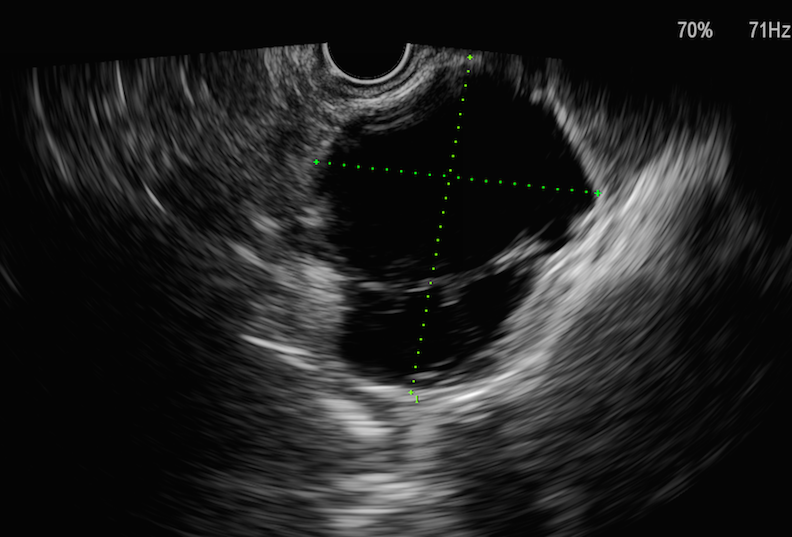 B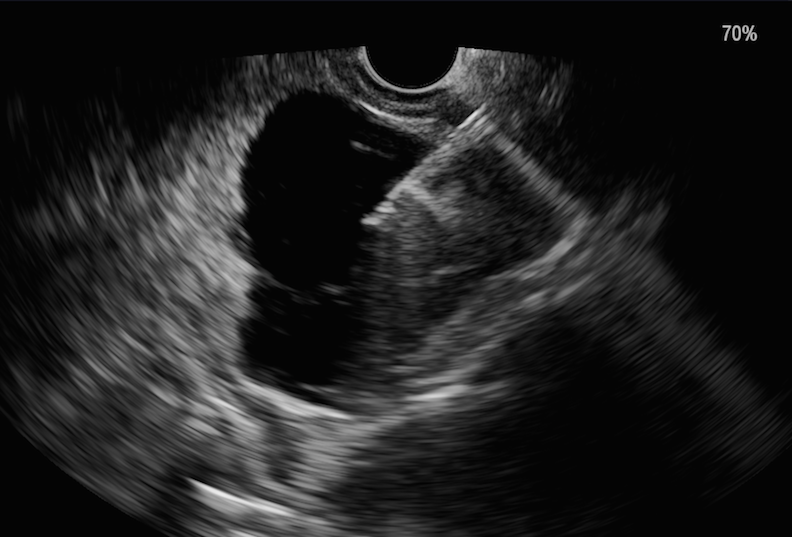 C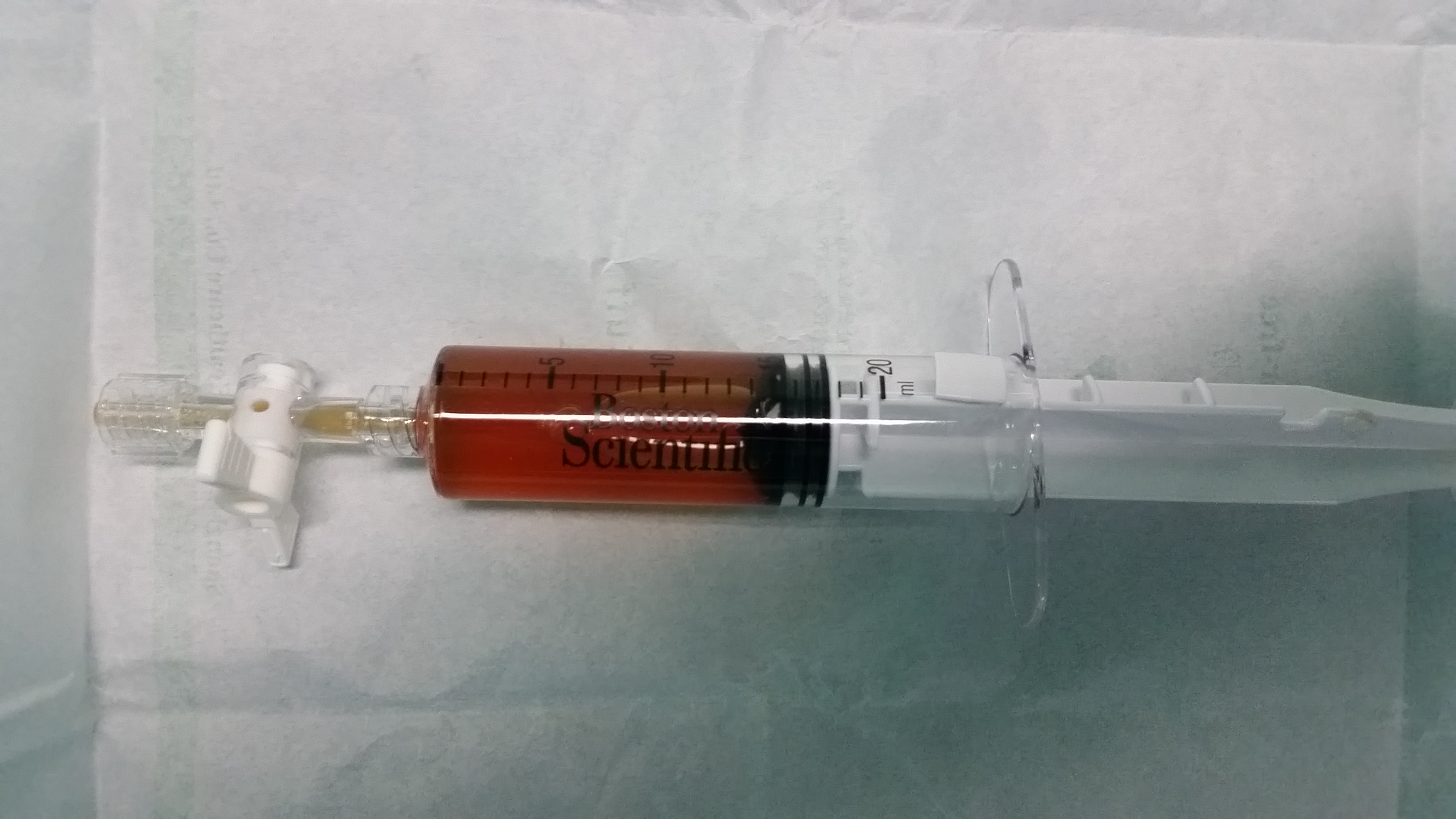 D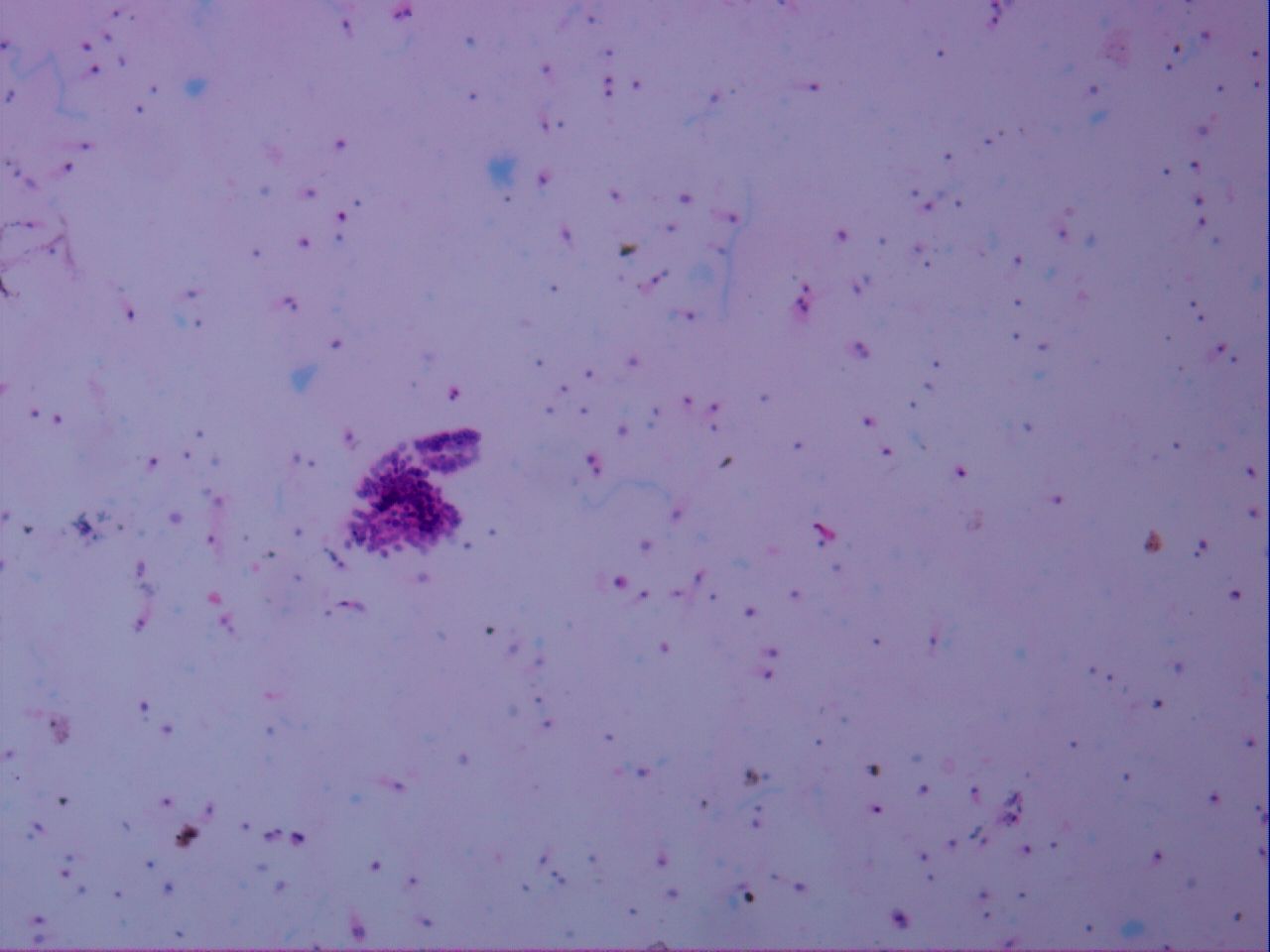 E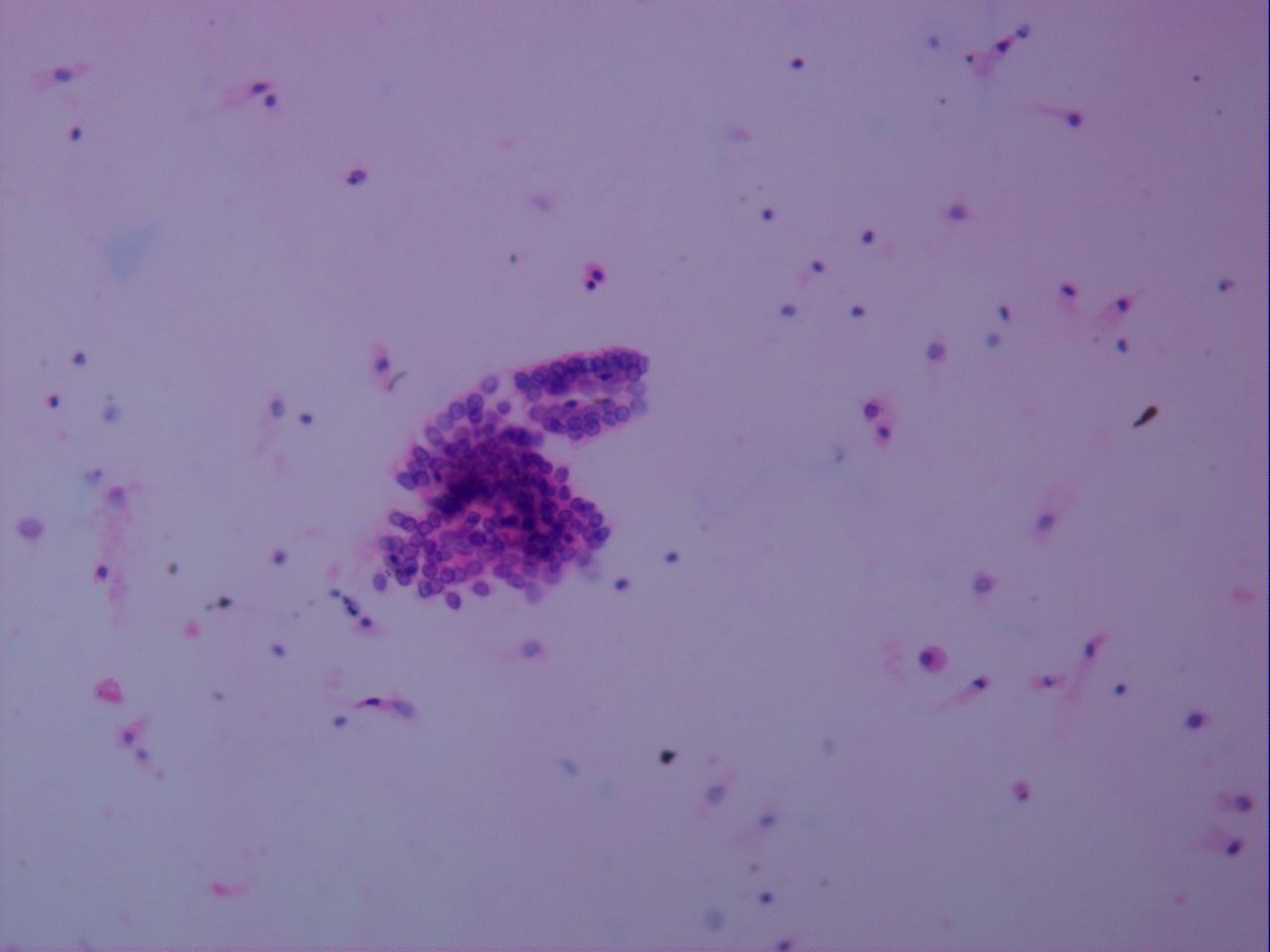 F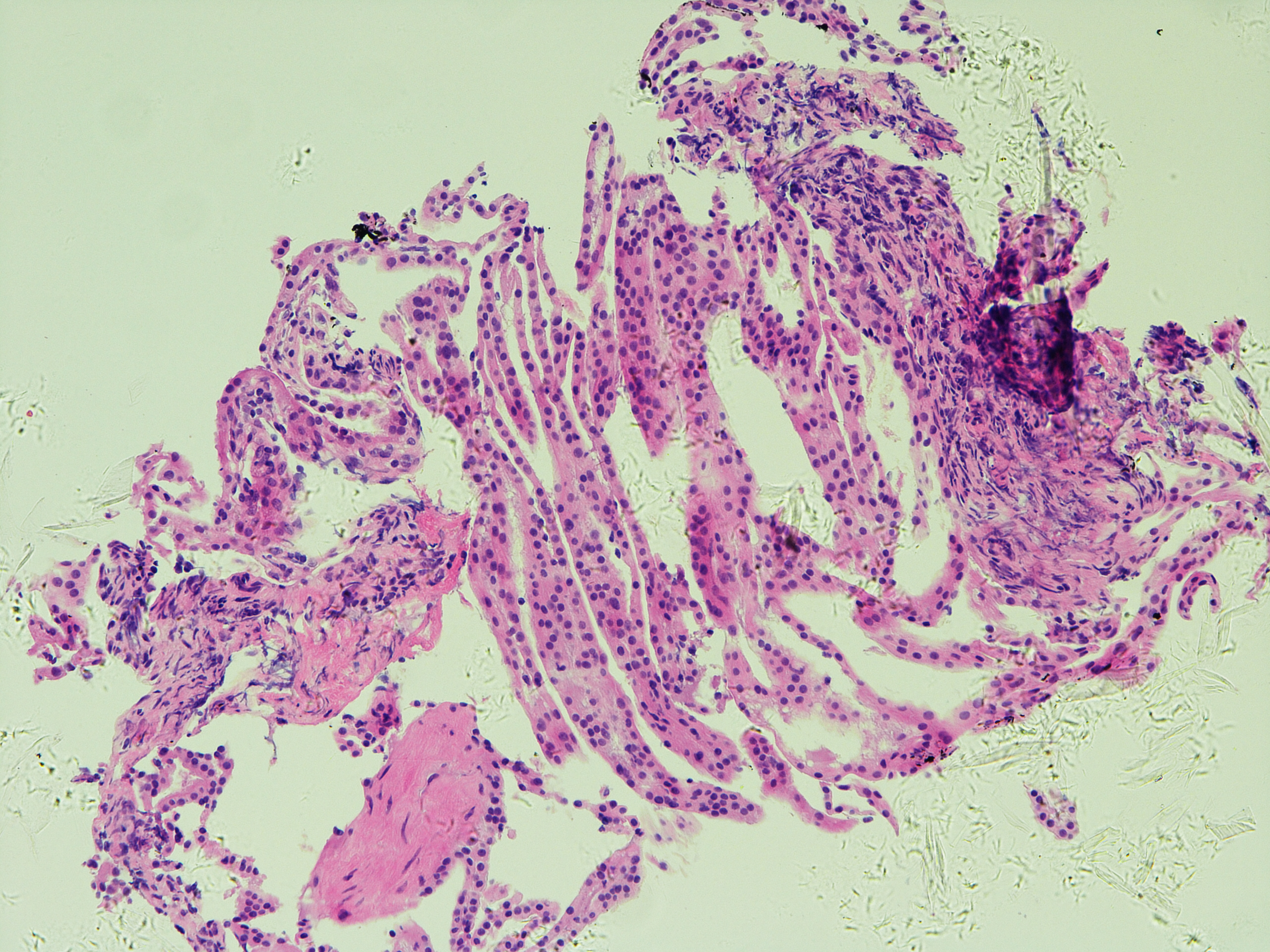 G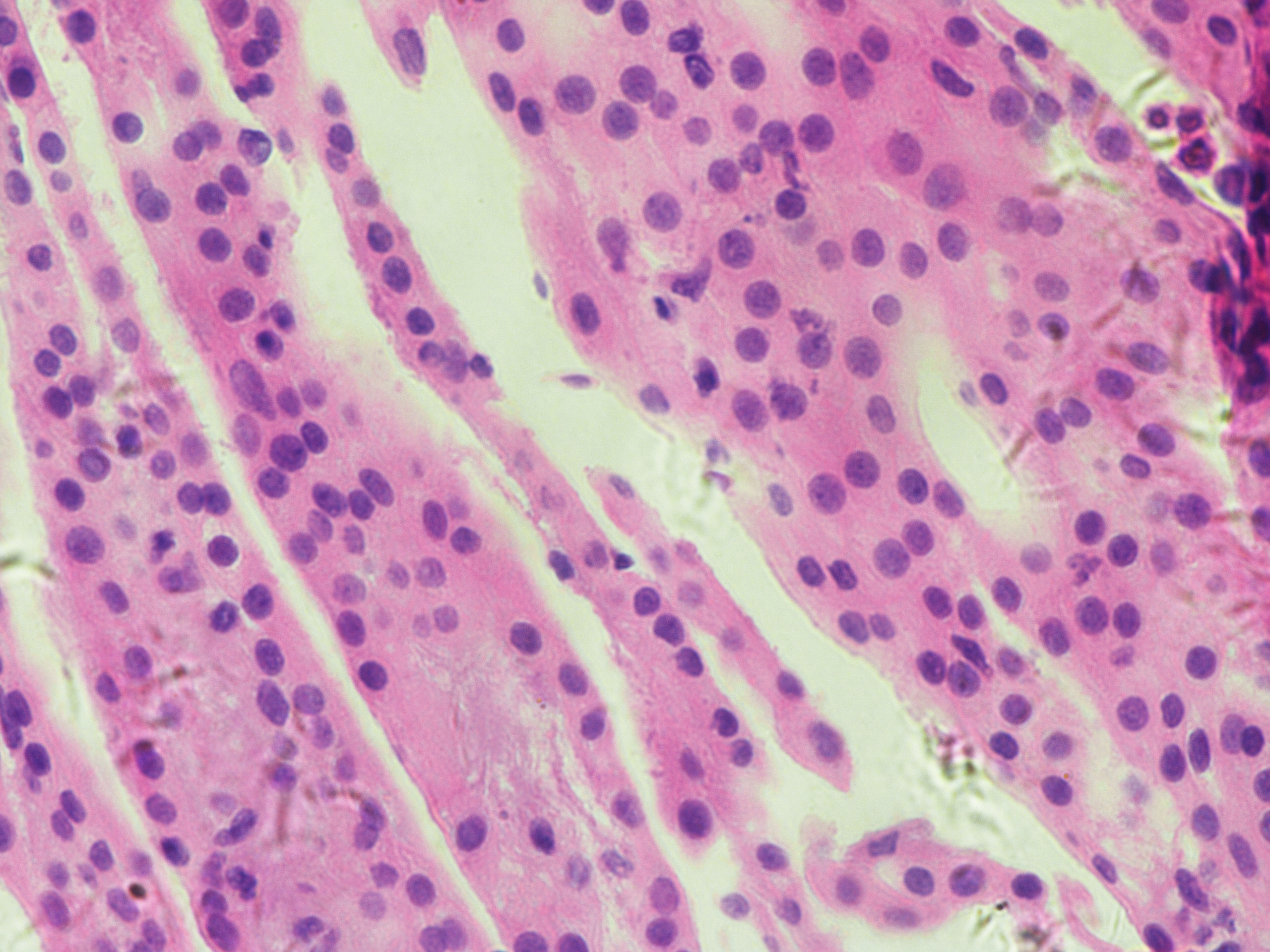 Figure 1 The procedures of endoscopic ultrasound-guided fine-needle aspiration. A: Endoscopic ultrasound view of the cyst, showing a 46.0 mm2 X 39.0 mm2 cyst in pancreatic neck; B: Puncture of the cyst with a 19-guage needle and aspiration of the cystic fluid; C: Specimen of cystic fluid, sent for cytology and biochemical analysis; D, Histopathological image of cystic fluid cytology, diagnosed with serous cystic neoplasm (H&E, X 100); E: Histopathological image of cystic fluid cytology (H&E, X200); F: Histopathological image of biopsy of the cystic wall of the same cyst (H&E, X10); G: Histopathological image of biopsy of the cystic wall of the same cyst (H&E, X40).Figure 2 Study flowchart. PCLs: Pancreatic cystic lesions; EUS-FNA: Endoscopic ultrasound-guided fine-needle aspiration; ERCP: Endoscopic retrograde cholangiopancreatography.CharacteristicsResultsAge, mean (± SD), years50.1 (± 15.4)Sex  Female88 (62.9) Male52 (37.1)Cyst location Head/uncinate67 (47.9) Body/tail67 (47.8) Multiple cysts6 (4.3)Pathological diagnosis Neoplastic cyst70      MCN25      SCN27      SPN 7      IPMN8      NEN1 Cystadenocarcinoma2 Non-neoplastic cyst5     Pseudo cyst2     True cyst2     Cystic tuberculosis1Incidents ResultsAbdominal pain7Hyperamylasemia9Abdominal pain +hyperamylasemia4Abdominal pain +low-grade fever +hyperamylasemia1Low-grade fever + hyperamylasemia1Incidents/AEs group n = 23Non-complaints group n = 35P valueAge, mean (±SD), yr52.6 (19.0)52.6 (13.5)>0.05 (NS)Sex>0.05 (NS)   Female1218   Male1117Location>0.05 (NS)   Head/uncinate1518   Body/tail515Multiple cysts32Size by EUS, mean (±SD), mm34.5 (20.1)41.2 (21.5)>0.05 (NS)